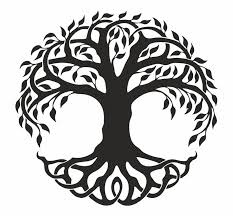 Everyone is invited!AGING:Facing New Realities, Renewing our FaithSaturday, Nov. 16, 10am to 2pmSt Peter’s UCC20 East 5th St, Washington, MO 63090To register call Joyce 314-409-2929 or email joyce.bathke@yahoo.comLunch included/free-will offering       Learn about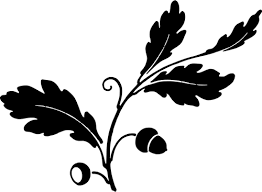 biblical perspectives anticipating change    coping with loss         facing fears        reaching out